Clase 2- 01/04/20Nombre y Apellido:“TODOS SOMOS SERES ÚNICOS”ACTIVIDAD N°1Leer el texto que se titula “Todos somos diferentes”.ACTIVIDAD N°2Explicá con tus palabras qué significa que todas las personas somos “únicas e irrepetibles”. Luego, escriban tres características  físicas o de la forma de ser por las cuales te parece que te destacas.ACTIVIDADES N°3Definí discriminación, con tus palabras.ACTIVIDAD N°4Leer el texto “Los seres humanos y sus necesidades”.ACTIVIDAD N°5¿Qué son las necesidades básicas? Hacé una lista de las cosas que son necesarias para vivir sanos y felices.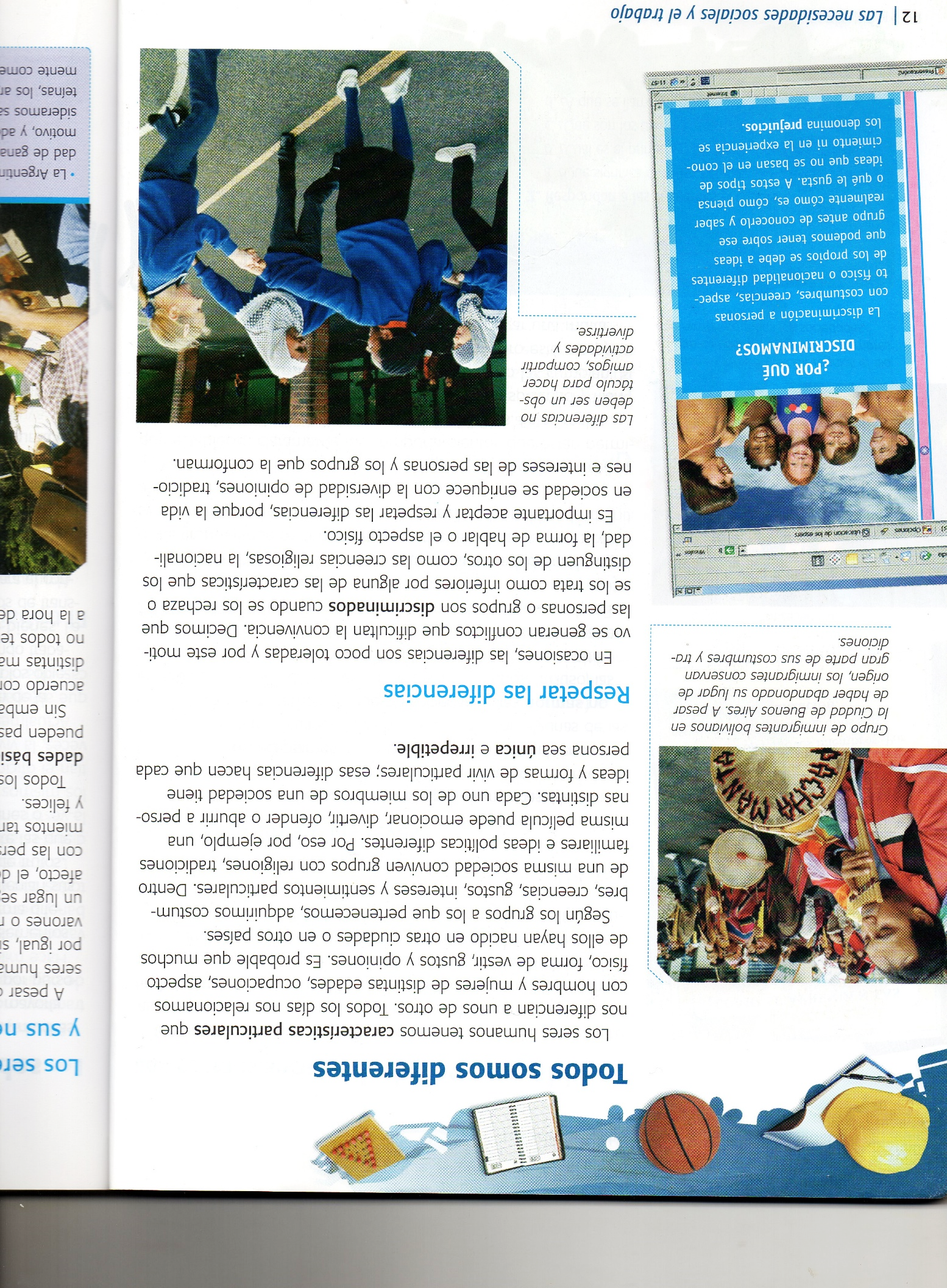 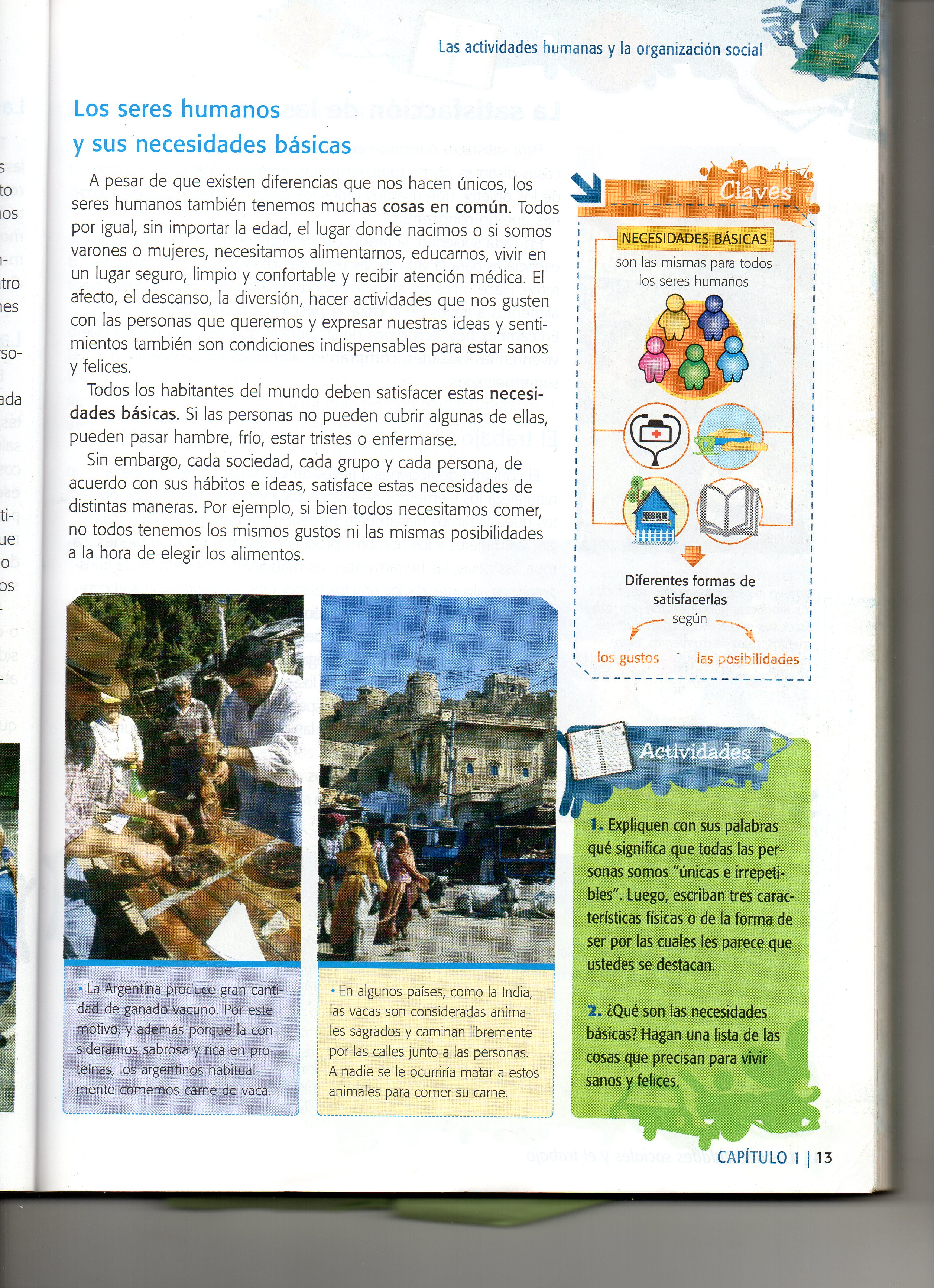 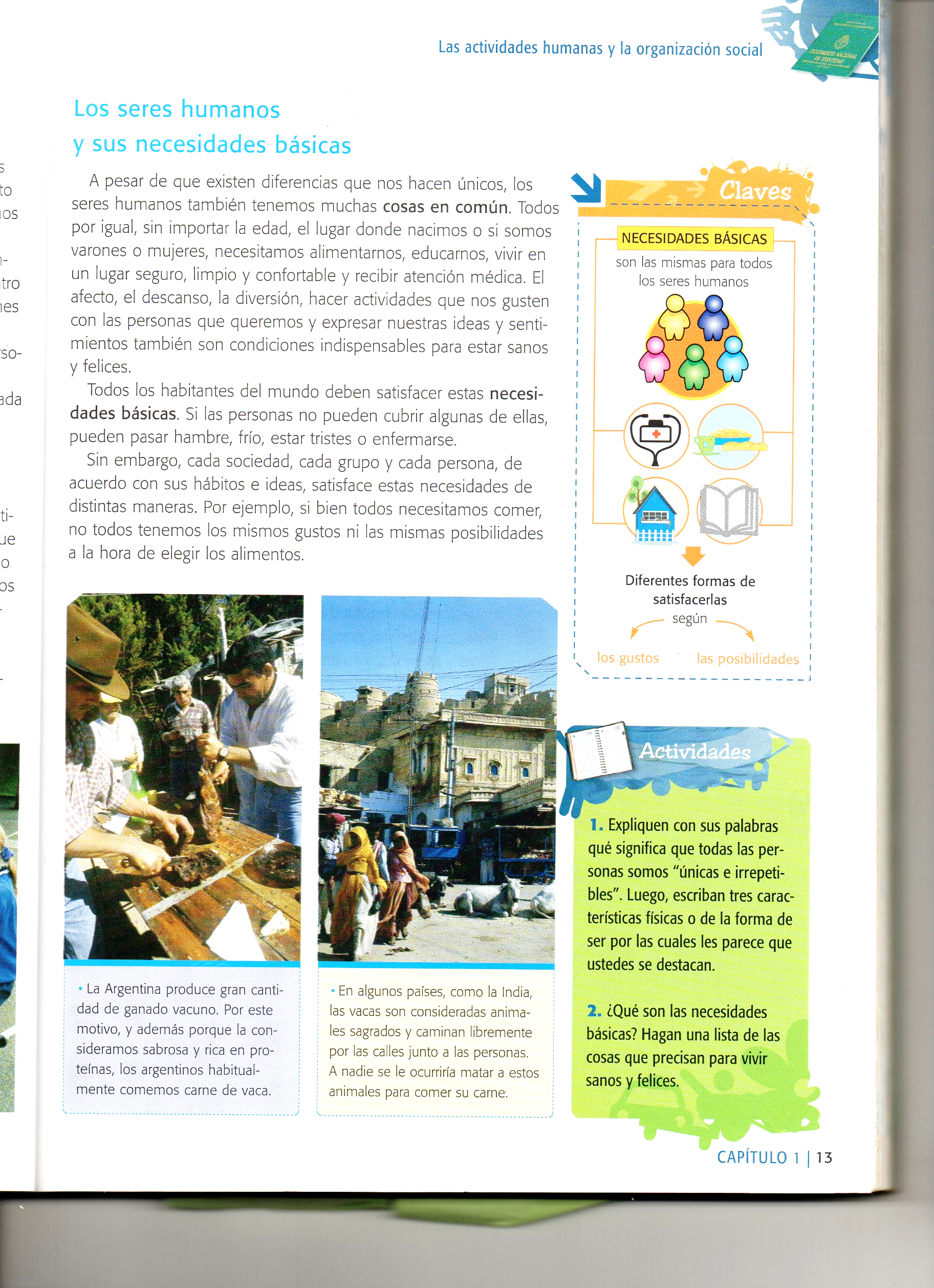 